Федеральное государственное бюджетное образовательное учреждение высшего образования«Алтайский государственный технический университет им. И. И. Ползунова»Университетский технологический колледжФОНД ОЦЕНОЧНЫХ МАТЕРИАЛОВПО ПРОИЗВОДСТВЕННОЙ ПРАКТИКЕДля специальности:  23.02.07 Техническое обслуживание и ремонт двигателей, систем и агрегатов автомобилейФорма обучение: очная                                                                             БарнаулФОНД ОЦЕНОЧНЫХ МАТЕРИАЛОВДЛЯ ПРОМЕЖУТОЧНОЙ АТТЕСТАЦИИЗащита отчета о практике проводится в форме собеседования. Список теоретических вопросов для собеседования на защите отчета о производственной практике включает следующие вопросы:Раздел 1. Характеристика предприятия в целом1) Каково  назначение автотранспортного предприятия, на котором проходила практика?(ОК-2, ОК-4, ОК-5).	2) Каков режим работы подвижного состава на линии? (ОК 02, ОК 04, ОК 05).	3) Перечислите производственные подразделения АТП и их функции (ОК-02, ОК-04, ОК-05).	4) Перечислите функции технического отдела (ОК 02, ОК 04, ОК 05). 5) Перечислите функции отдела главного механика (ОК 02, ОК 04, ОК 05).	6) Перечислите функции службы эксплуатации (ОК 02, ОК 04, ОК 05).	7) Как организовано снабжение предприятия запасными частями, инструментом, эксплуатационными материалами? (ОК 02, ОК 04, ОК 05, ПК 5.2).8) Как организован учет работы предприятия в отдельных его звеньях и контроля за выполнением производственного плана? (ОК 02, ОК 04, ОК 05, ПК 5.1, ПК 5.2).9) Какие существуют меры противопожарной безопасности на предприятии? (ОК 02, ОК 04, ОК 05, ПК 5.1).10) Какие мероприятия по охране окружающей среды разработаны на предприятии? (ОК 02, ОК 04, ОК 05, ПК 5.1).Раздел 2  Характеристика  зоны ТО и ремонта:11) Опишите организацию производства ТО и ТР на предприятии (порядок постановки автомобилей на посты обслуживания и ремонта, формы и методы организации труда, учет выполненной работы, контроль качества) (ОК 02, ОК 04, ОК 05, ПК 5.1).12) Назовите  принятые на АТП нормативные периодичности ТО основных марок автомобилей (ОК 02, ПК 5.1).13) Какой способ планирования работ по техническому обслуживанию автомобилей используется на АТП? (ОК 02, ОК 05, ПК 5.1).14) Дайте характеристику зоны ТО и ремонта АТП (ОК 02, ОК 05, ПК 5.1).15) Каков  режим работы зон ТО и ТР на АТП? (ОК 02, ОК 05, ПК 5.1).16) Перечислите основное оборудование зон ТО и ТР (ОК 02, ОК 05, ПК 5.1, ПК 5.4).17) Опишите  методы организации технологических процессов ЕО, ТО-1, ТО-2 и текущего ремонта (ОК 02, ОК 04, ОК 05, ПК 5.1).18) Как организовано диагностирование автомобилей на предприятии? (ОК 02, ОК 04, ОК 05, ПК 5.1, ПК5.3)19) Какое оборудование применяется при диагностировании автомобилей? (ОК 02, ОК 04, ОК 05, ПК 5.1, ПК 5.3).20)  Каков порядок оформления документов при направлении и прохождении автомобилями обслуживания и ремонта? (ОК 02, ОК 04, ОК 05, ОК 10, ПК 5.1).21) Как организованы учет и отчетность по ТО и ремонту автомобилей? (ОК 02, ОК 04, ОК 05, ПК 5.1, ПК 5.3, ПК 5.4)Раздел 3 Характеристика службы эксплуатации АТП:22) Перечислите задачи службы эксплуатации и ее отделов (ОК 02, ОК 04, ОК 05, ПК 5.1).23) Как оформляется выезд автомобилей на линию (получение путевого листа, фиксация времени выезда и др.)? (ОК 02, ОК 04, ОК 05, ОК 10, ПК 5.1).23) Как осуществляется контроль за работой автомобилей на линии? (ОК 02, ОК 04, ОК 05, ПК 5.3).24 Каков порядок заполнения путевого листа и товарно-транспортных накладных? (ОК 02, ОК 04, ОК 05, ОК 10, ПК 5.1, ПК 5.3).25) Как осуществляется расчет производительности и учет работы автомобиля за рабочий день? (ОК 02, ОК 05, ПК 5.1, ПК 5.4).Раздел 4 Экономика и организация производства:26) Опишите организационную структуру предприятия, схему управления производством (ОК 02, ОК 04, ОК 05, ПК 5.1).27) Перечислите функции планового отдела и бухгалтерии (ОК 02, ОК 04, ОК 05, ПК 5.1).28) Каков порядок доведения плановых заданий до каждого производственного подразделения? (ОК 02, ОК 04, ОК 05, ПК 5.1).29) Как рассчитывается производственной мощность подразделения по установленным срокам; 30) Обеспечение правильности и своевременности оформления первичных документов31) Перечислите основные технико-экономические показатели производственной деятельности предприятия 32) Порядок планирования производственной программы на один автомобиле-день работы предприятия  33)  Порядок планирования производственной программы на год по всему парку автомобилей  34)  Определение количества ТО за планируемый период  35) Определение объемов работ по техническому обслуживанию и ремонту автомобилей 36) Определение потребности в техническом оснащении и материальном обеспечении работ по техническому обслуживанию и ремонту автомобилей 37) Контроль соблюдения технологических процессов ТО и ремонта 38) Оперативное выявление и устранение причин нарушения технологических процессов 39) Определение затрат на техническое обслуживание и ремонт автомобилей 40)  Как рассчитывается списочное и явочное количество сотрудников предприятия 41) Как рассчитывается плановый фонд рабочего времени производственного персонала? 42) Как определяется численность персонала путем учета трудоемкости программы производства?  43) Как рассчитывается потребность в основных и вспомогательных рабочих для производственного подразделения? 44) Как производится расчет производительности труда производственного персонала? 45) Порядок планирования размер оплаты труда работников 46) Как рассчитывается среднемесячная заработная платы производственного персонала? 47) Как производится расчет доплат и надбавок к заработной плате работников? 48) Как определяется размер основного фонда заработной платы производственного персонала? 49 Как определяется размер дополнительного фонда заработной платы производственного персонала? 50) Как рассчитывается общий фонд заработной платы производственного персонала?51) Как производится расчет платежей во внебюджетные фонды РФ? 52) Порядок формирования общего фонда заработной платы персонала с начислениями53) Порядок формирования сметы затрат предприятия 54) Как производится расчет затрат предприятия по статьям сметы затрат? 55) Как определяется структура затрат предприятия автомобильного транспорта? 56) Порядок калькуляции себестоимости транспортной продукции по статьям сметы затрат 67) Порядок расчета тарифов на услуги предприятия автомобильного транспорта 68) Порядок расчета величины доходов предприятия 69) Как производится расчет величины валовой прибыли предприятия? 70) Как  производится расчет налога на прибыть предприятия? 71 Как производится расчет величины чистой прибыли предприятия?72) Как рассчитывается экономическая эффективность производственной деятельности; предприятия?  73) Как проводится анализ результатов деятельности предприятия автомобильного транспорта?Критерии оценивания отчета по производственной практикеПРИЛОЖЕНИЕ ГФорма дневника производственной практики студента и пример заполнения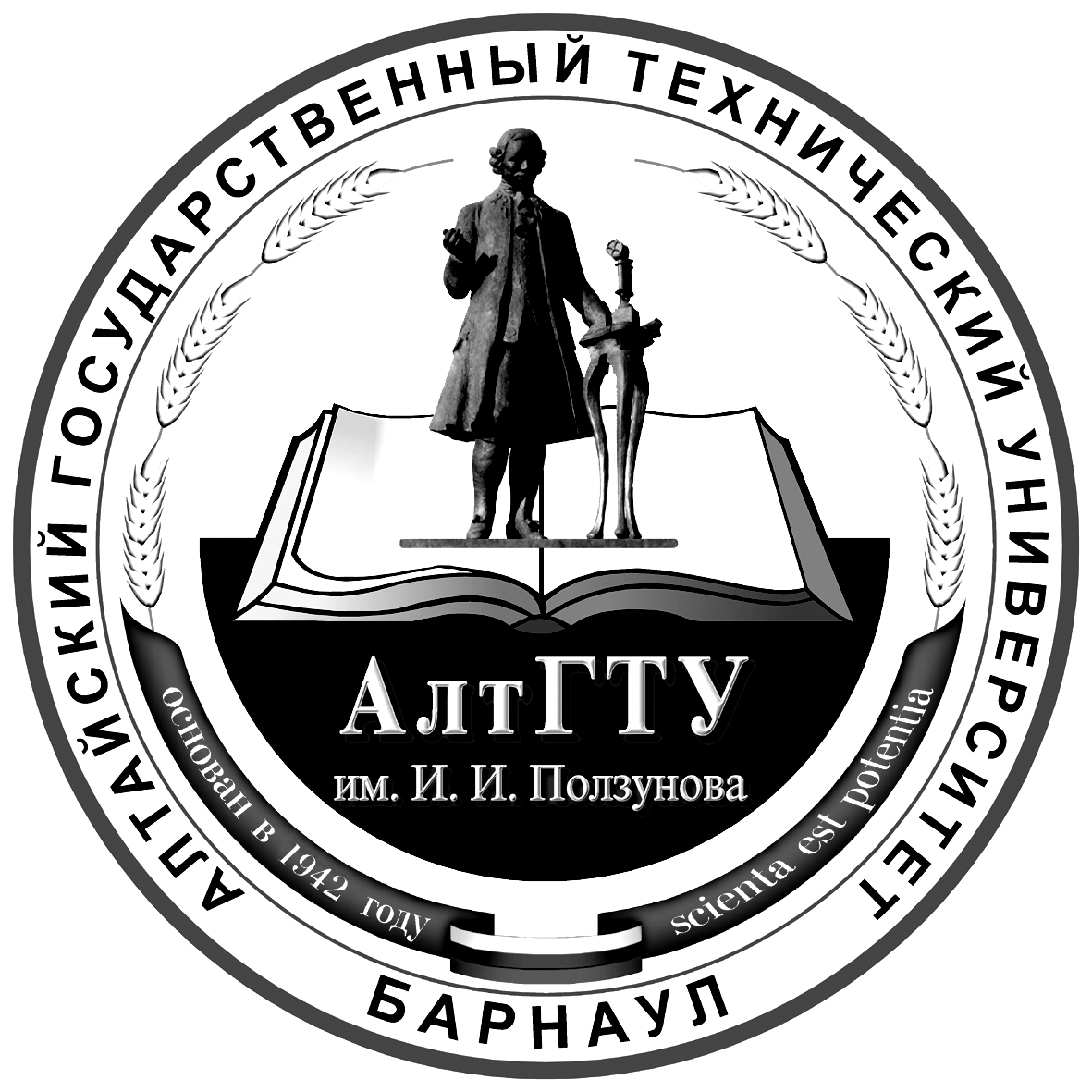 Министерство образования и науки Российской Федерациифедеральное государственное бюджетное образовательное учреждение высшего образования «Алтайский государственный технический университет им. И.И. Ползунова» (АлтГТУ)Университетский технологический колледжДневникпроизводственной практики студентаБарнаулСтудент при прохождении практики обязан:полностью выполнять задания, предусмотренные программой практики;подчиняться действующим на предприятии, в учреждении, организации всех форм собственности правилам внутреннего распорядка;изучить и строго соблюдать правила охраны труда, техники  безопасности и производственной  санитарии;участвовать в рационализаторской и изобретательской работе по заданию соответствующих кафедр;активно принимать участие в общественной жизни коллектива предприятия, учреждения, организации, фирмы, банка, (куда направлен студент на практику);нести ответственность за выполняемую работу и её результаты наравне со штатными работниками;вести дневник, в котором записывать необходимые цифровые  и другие данные, наименование лекций и бесед, делать эскизы, зарисовки, схемы и т. д. (в виде вклеек в дневнике);грамотно использовать, где есть возможность, компьютер, принтер, сканер, ксерокс.  Необходимую информацию по разрешению руководителя сохранить в электронном виде на съёмных носителях (Flash – накопители, ноутбук и т.д.);представить руководителю практики письменный отчёт о выполнении заданий и сдать дифференцированный  зачёт по практике. Дневник выдаётся ежегодно на один год учёбы в университете, при наличии практик в этом году.Студент 	ф.и.о.Группы ……	университетского технологического колледжа	направляется на  производственную практику	наименование практикиРуководители практикиот кафедры                                     	должность, ф. и. о.от предприятия 		СтатусДолжностьИ.О. ФамилияРазработчикДоцентА.В. ПанинЭкспертДиректор ООО«Алтранс-Авто»К.А. ФарафоновРазделы отчётаРейтингРейтингРейтингРейтингРазделы отчётаОтлично(100-75 баллов)Хорошо(74-50 баллов)Удовлетворительно (49-25 баллов)Неудовлетворительно(24-0 баллов)Приведенная информация о технологии работ,  выполняемых на АТП, достаточно полная. Студент твёрдо знает  материал, системно и грамотно излагает его, демонстрирует необходимый уровень компетенций, чёткие, сжатые ответы на дополнительные вопросы, свободно владеет понятийным аппаратомПриведенная информация о технологии работ,  выполняемых на АТП, достаточно полная. Студент демонстрирует  сформированные на достаточном уровне умения и навыки, указанные в программе компетенции, допускает  непринципиальные неточности при изложении ответа на вопросыПриведенная информация о технологии работ,  выполняемых на АТП, недостаточно полная. Студент слабо ориентируется в излагаемом материале, допускает ошибки, демонстрирует не до конца сформированные компетенции, умения систематизировать материал и делать выводы.Студент не представил нужную информацию о технологии работ,  выполняемых на АТП, не умеет систематизировать информацию, делать выводы, четко и грамотно отвечать на заданные вопросы, демонстрирует низкий уровень овладения необходимыми  компетенциями  Характеристика  зоны ТО и ремонта:КурсХарактер практикиПредприятие, учреждение, организацияСроки практики